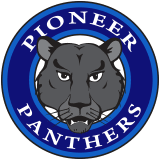 Pioneer K-8ELAC Meeting MinutesThursday, January 19, 20231:42-2:42PMLibraryContent: Introduction: Introduced Vice Principal and Para Educator to staff. Staff asked everyone in attendance to please sign in on sign-in sheetReviewed and Approved Minutes from previous meeting in November. Moved by Bebruli Arellano and seconded by Vitali Linnyk. Minutes approved by members on a 5/5 vote. 							Student Support Plan & Services: Discussed                                  available supports available for students at the site.	              ELPAC Evaluations & Reclassification: Discussed ELPAC test. Showed parents where to find ELPAC                            practice tests on Twin Rivers website under academics, English Learner Services, and Family Resources. Provided 2 handout for resources and practice tests. Questions/Comments: No questions. It was shared that some parents are using the SWUN app for assistance with math. Some students are also attending tutoring with their teacher. Next meeting will be Thursday, March 23, 2023https://www.twinriversusd.org/Academics/English-Learner-Services/DELAC-/index.html